   Het gilde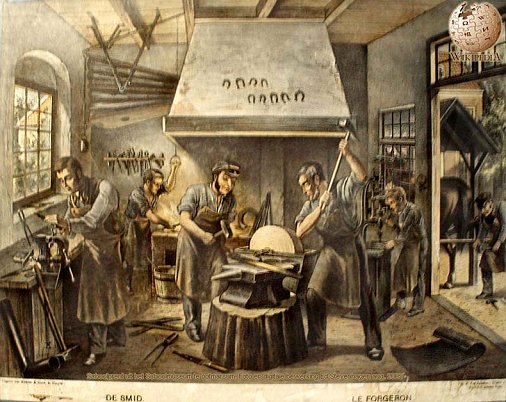 